Math 1 Question BankUnit 6 – Quadratic Functions KEYBelow are questions taken from the Case 21 database.  Unfortunately, the questions are stored as pictures, but I moved them to Word so that you can at least move or delete questions if you choose to do so.  The answers are under each question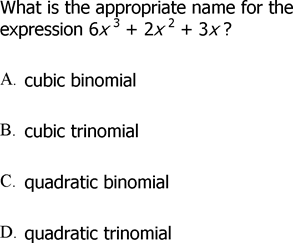 b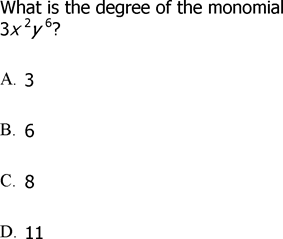 c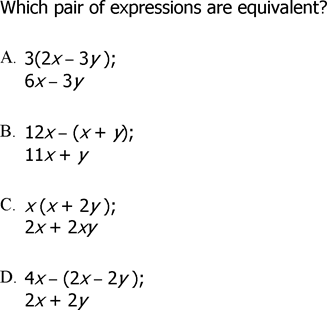 d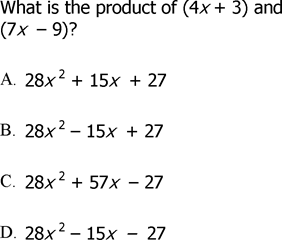 d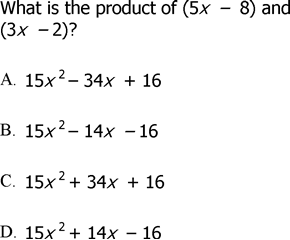 a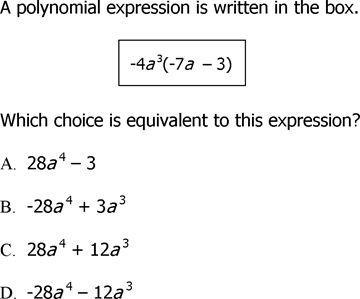 c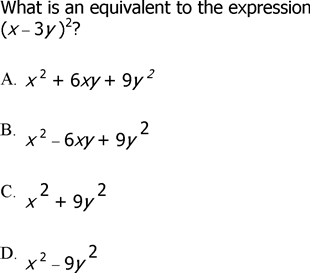 b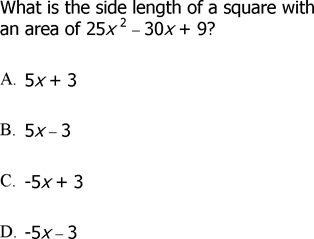 b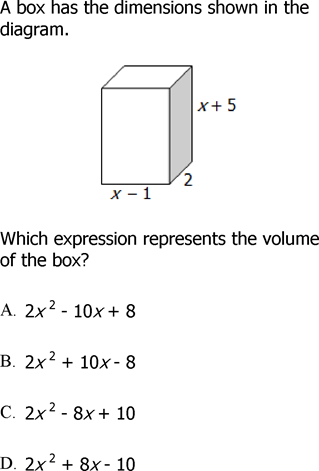 D 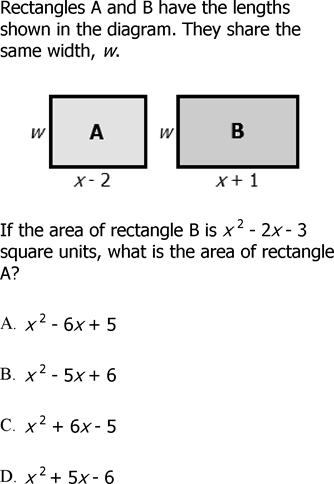 B B 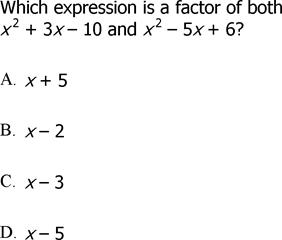 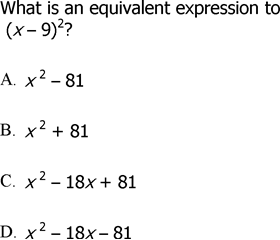 C 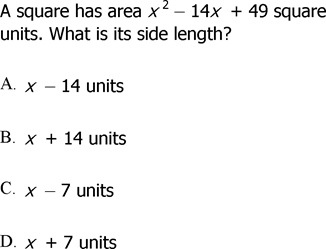 C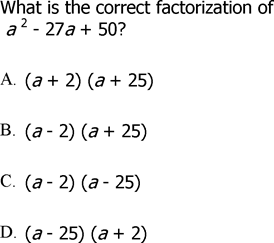 C 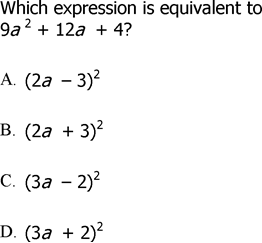 DC 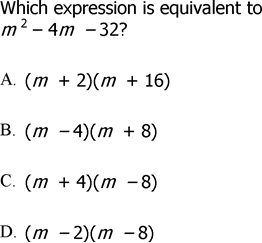 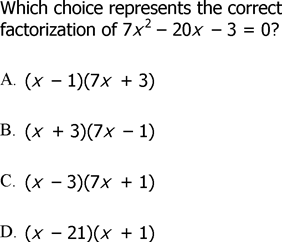 C 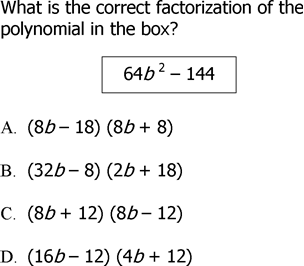 C 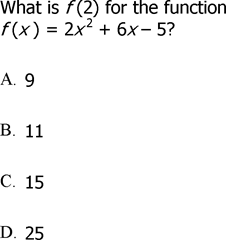 C B 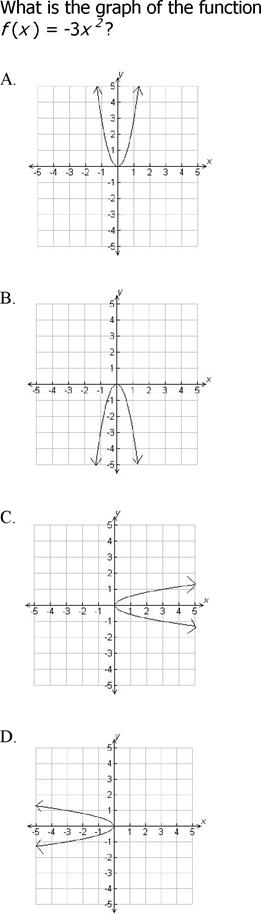 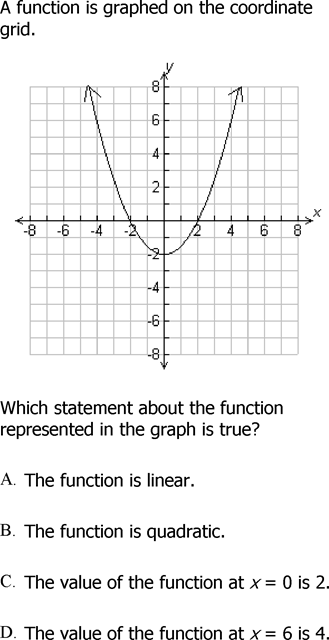 B C 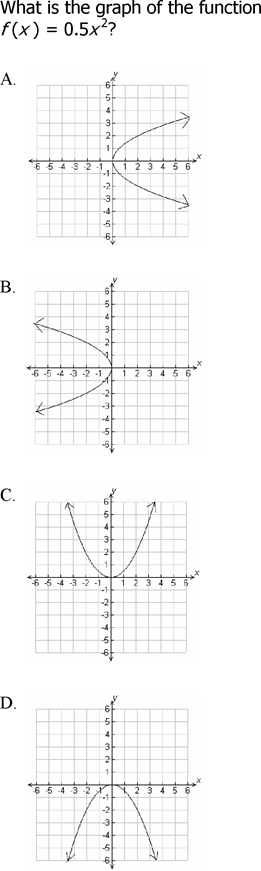 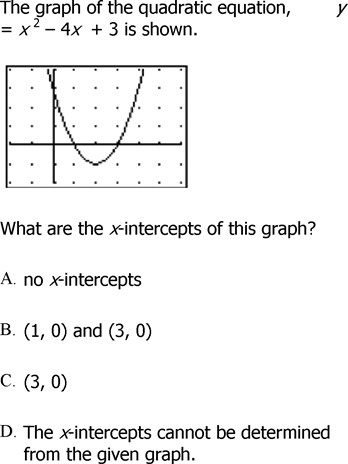 B A 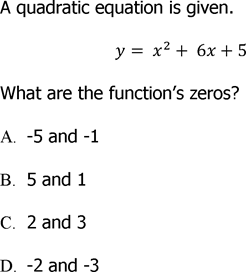 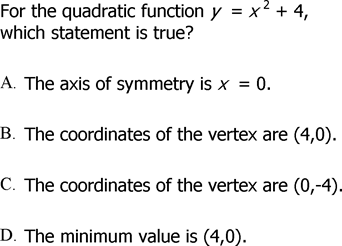 A 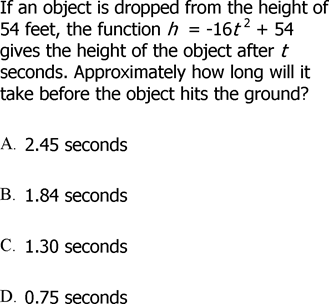 B 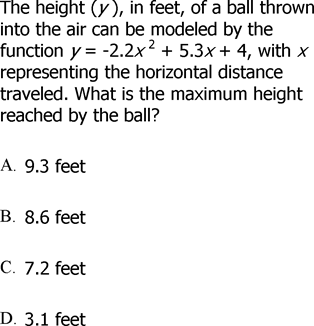 C 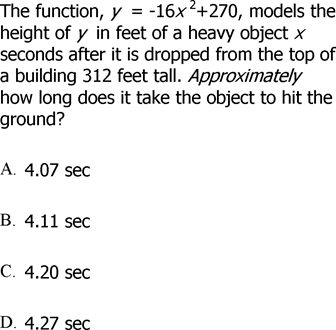 B 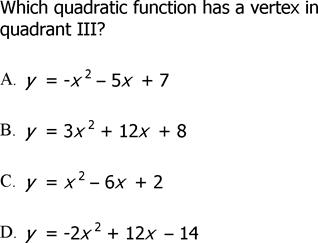 B B 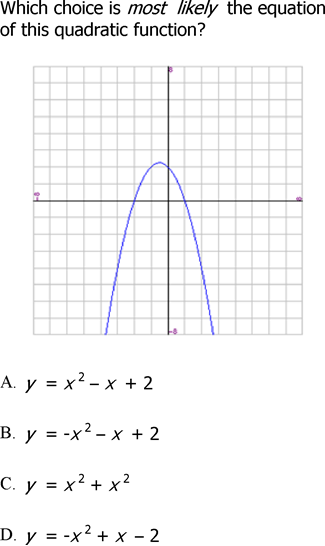 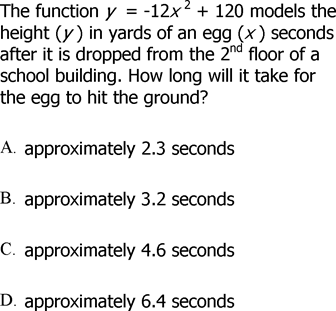 B 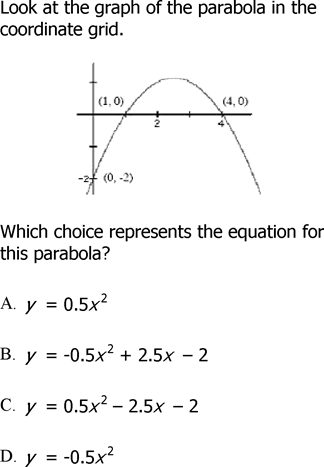 B 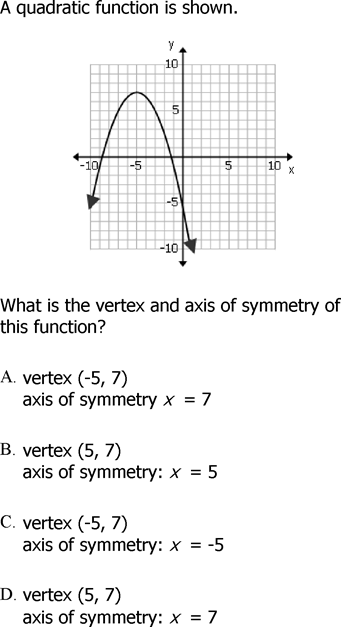 C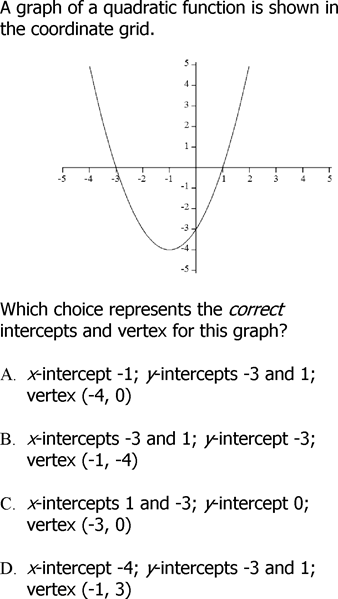 B 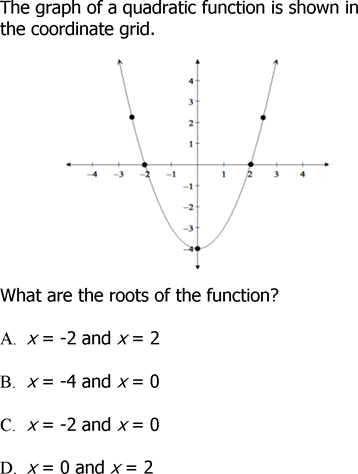 A A 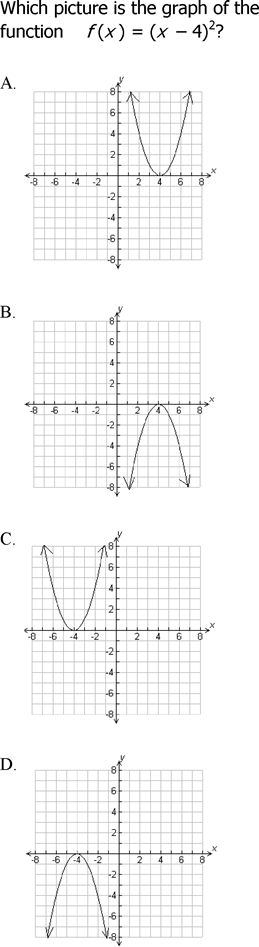 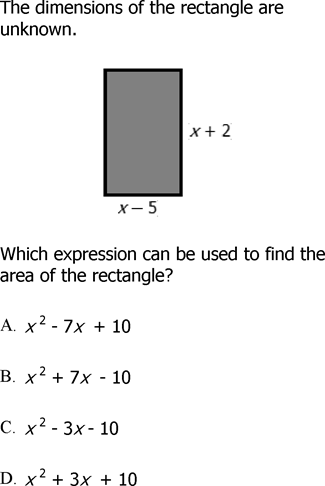 C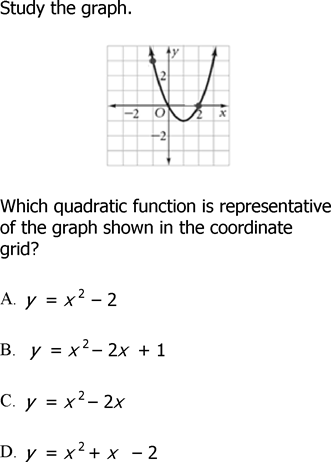 C 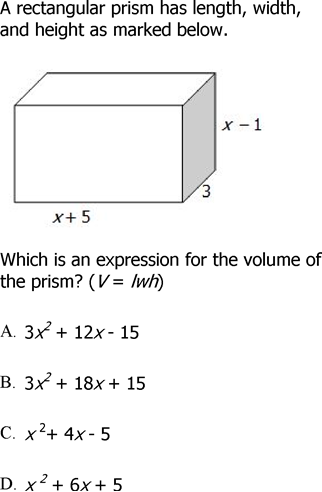 B 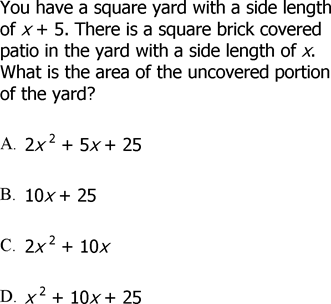 A